РЕПУБЛИКА СРБИЈАЈАВНИ ИЗВРШИТЕЉ ДР ЖАРКО ДИМИТРИЈЕВИЋНиш, Мачванска 1Број предмета: ИИ 1105/22Идент. број предмета: 22-01-01105-22-0025Дана: 27.01.2023. годинеЈАВНИ ИЗВРШИТЕЉ др Жарко Димитријевић, у извршном предмету Извршног повериоца: Анђелковић Профир, Ниш, ул. Габровачки пут бр. 41, ЈМБГ 0508958730059, број рачуна 105-402090887-65 који се води код банке АГРОИНДУСТРИЈСКО КОМЕРЦИЈАЛНА БАНКА "АИК БАНКА" А.Д. БЕОГРАД, кога заступају адв. Миломир Петровић, Ниш, Мачванска бр.1, адв. Милан М. Петровић, Ниш, Мачванска бр. 1, лок. 4,  по пуномоћју у списима предмета против Извршног дужника: LOKOTRANS DOO BEOGRAD, 11000БЕОГРАД, ул. Венизелосова бр. 50, МБ 21358053, ПИБ 110514289, број рачуна 330-0000002001793-77 који се води код банке CRÉDIT AGRICOLE БАНКА СРБИЈА А.Д. НОВИ САД, број рачуна 205-9001020923163-78 који се води код банке NLB Komercijalna banka AD Beograd, број рачуна 170-0030055763000-71 који се води код банке UNICREDIT BANK СРБИЈА А.Д. БЕОГРАД, број рачуна 200-3303031501862-56 који се води код банке БАНКА ПОШТАНСКА ШТЕДИОНИЦА А.Д. БЕОГРАД, број рачуна 200-3303030101862-53 који се води код банке БАНКА ПОШТАНСКА ШТЕДИОНИЦА А.Д. БЕОГРАД, број рачуна 200-3303031301862-14 који се води код банке БАНКА ПОШТАНСКА ШТЕДИОНИЦА А.Д. БЕОГРАД, чији је пуномоћник адв. Стефан Мојсић, 11000Београд, Влајковићева 12,  по пуномоћју у списима предмета ИД (Обрачунски листић бр. 4/2022) ради спровођења извршења одређеног Решењем о извршењу Основног суда у Нишу 3Ии-11193/2022 од 30.11.2022. године,  у складу са члановима 23, 180, 193, 194. ЗИО ("Службени гласник РС", бр. 106/2015, 106/2016 - Аутентично тумачење, 113/2017 - Аутентично тумачење, 54/2019),27.01.2023. године, доносиЗ А К Љ У Ч А КI ИЗВРШНОМ ПОВЕРИОЦУ : Анђелковић Профиру, Ниш, ул. Габровачки пут бр. 41, ЈМБГ 0508958730059ДОДЕЉУЈE СЕ И ПРЕДАЈЕ  ПОКРЕТНА СТВАР, пописана дана 06.06.2022. године у предмету ИИ 494/22, констатовано записником бр. ИИ 494/22,                                                                                                                                                                                                                                                                                                                                                                                                                                                                                                                                                                                                                                                                                                                                                                                                                                                                                                                                                                                                                                                                                                                                                                                                                                                                                                                                                                                                                                                                                                                                                                                                                                                                                                                                                                                                                                                                                                                                                                                                                                                                                                                                                                                                                                                                                                                                                                                                                                                                                                                                                                                                                                                                           и то:Копир апарат и штампач, Xerox versalink B7030, процењен на износ од 200,000,00 динара.II  Утврђује се да је извршни поверилац намирио своје потраживање у укупном износу од  100.000,00 динара, који износ представља 50% процењене вредности покретне ствари.IIIПокретну ствар из става 1. овог закључкаизвршни поверилац преузео је дана 26.01.2023. године, констатовано записником бр. ИИ 1105/22 од 26.01.2023. године.Образложење:Дана 05.12.2022. године Основни суд у Нишу доставио је Решење о извршењу3Ии-11193/2022 од 30.11.2022. године ради даљег спровођења. Закључком бр. ИИ 1105/22 од 05.12.2022. године јавни извршитељ је одредио спровођење на покретним стварима извршног дужника. Како је попис покретних ствари извршног дужника обављен у предмету ИИ 494/22 то је јавни извршитељ дана 23.12.2022. године уписао забелешку уместо пописа у предмету ИИ 1105/22.Закључком бр. И.И- 494/2022 од дана 02.08.2022. године, јавни извршитељ је у складу са члановима 236., 237., 238., 241., 242. и 245. ЗИО ("Сл. гласник РС", бр. 106/2015, 106/2016 - аутентично тумачење, 113/2017 - аутентично тумачење и 54/2019), одредио прву продају покретних ствари извршног дужника. Продаја је одржана путем електронског јавног надметања. На првом електронском јавном надметању није било заинтересованих понуђача за куповину покретних ствари.Закључком бр. И.И-494/2022 од дана 03.10.2022. године, јавни извршитељ је у складу са члановима 236., 237., 238., 241., 242. и 245. ЗИО ("Сл. гласник РС", бр. 106/2015, 106/2016 - аутентично тумачење, 113/2017 - аутентично тумачење и 54/2019), одредио другу продају покретних ствари извршног дужника. Продаја је одржана путем електронског јавног надметања. На другом електронском јавном надметању није било заинтерсованих понуђача за покретне ствари под редним бројевима 3,4,5,6,7,8,9,10 и 11.Јавни извршитељ је закључком бр. ИИ 494/22 од 26.10.2022. године наложио извршном повериоцу да се у року од 15 дана изјасни да ли бира намирење продајом покретних ствари непосредном погодбом или преносом права својине на покретним стварима које нису продате путем електронског јавног надметања.Извршни поверилац је поднеском од 01.11.2022. године предложио јавном извршитељу да се поступак спровођења извршења настави продајом покретних ствари под редним бројевима 3,4,5,6,7,8,9,10 и 11  непосредном погодбом.Закључком бр. ИИВ 494/22 од 15.11.2022. године јавни извршитељ је одредио продају наведених покретних ствари непосредном погодбом.Како у року наведеном у закључку о продаји покретних ствари непосредном погодбом није било заинтересованих лица за куповину наведених покретних ствари, то је јавни извршитељ Закључком бр. ИИ 494/22 од 20.12.2022. године наложио извршном повериоцу да се изјасни о даљем току поступка у складу са чл. 248. ЗИО.Дана  30.12.2022. године извршни поверилац је доставио поднесак у којем је навео да са у предмету ИИ 494/22 намирена потраживања извршног повериоца, а да то није случај у предмету који се води пред истим насловним извршитељем бр. ИИ 1105/22 у коме је извршни поверилац Анђелковић Профир из Ниша, те предлаже да се извршни поверилац Анђелковић Профир намири преносом права својине на покретним стварима које су наведене у Закључку  ИИ 494/22 од 20.12.2022. године.Поднеском од 25.01.2023. године звршни поверилац је предложио да се покретна ствар Копир апарат и штампач, Xerox versalink B7030 додели извршном повериоцу у својину. Записником бр. ИИ 1105/22 од 26.01.2023. године констатовано је да је извршном повериоцу предата наведена покретна ствар.Чланом 248. ЗИО ("Службени гласник РС", бр. 106/2015, 106/2016 - Аутентично тумачење, 113/2017 - Аутентично тумачење, 54/2019) предвиђено је да ако се уговор о продаји непосредном погодбом по закључку о продаји покретне ствари или по избору извршног повериоца не буде закључен у року, или ако продајна цена не буде плаћена у року, јавни извршитељ утврђује да ствар није продата непосредном погодбом по избору извршног повериоца или по закључку о продаји покретне ствари, те да се у свему осталом примењују одредбе о намирењу преносом својине на непокретности. Чланом 191. ЗИО предвиђено је да се о преносу права својине на непокретности доноси закључак, да се у закључку поред осталог, извршни поверилац обавезује да у одређеном року положи новчани износ потребан да се намире остала лица која имају право на намирење, те да се извршни поверилац коме је пренесено право своијине на непокретности сматра намиреним у износу од 50% од процењене вредности непокретности, умањене за новчани износ који је положио за намирење осталих лица која имају право на намирење.Имајући у виду да је извршни поверилац у предмету који се водио под пословним бројем ИИ 494/22 намирен у целости, а да извршни поверилац у предмету ИИ 1105/22 није намирио своје потраживање, то је јавни извршитељ у складу са члановима 23, 180, 193, 194. 240. 242. ЗИО, одлучио као у изреци.Поука о правном леку: Против овог закључка није дозвољен приговор.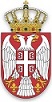 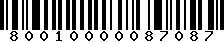 ЈАВНИ ИЗВРШИТЕЉ__________________др Жарко Димитријевић